                               บันทึกข้อความ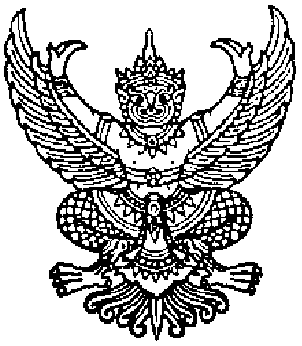 ส่วนราชการ.............................................................................................ที่..........................................................			วันที่.............................................................เรื่อง  ขอความอนุเคราะห์กองนโยบายและแผนดำเนินการโอนงบประมาณ/เพิ่มกิจกรรมในระบบบริหารงบประมาณ (3 มิติ)------------------------------------------------------------------------------------------------------------------------------------เรียน	ผู้อำนวยการกองนโยบายและแผน		อ้างตามบันทึกข้อความ (โปรดระบุ) หน่วยงาน...........ที่...............เรื่อง......................................ลงวันที่.............. ซึ่งได้รับอนุมัติให้ดำเนินการปรับแผนปฏิบัติการประจำปี โดยการ (โปรดระบุ) โอนเปลี่ยนแปลง โครงการ/กิจกรรม/รายการงบประมาณ..... เรียบร้อยแล้ว (ตามเอกสารแนบ)		ทั้งนี้เป็นไปตามคำสั่งมหาวิทยาลัยฯ ที่......... เรื่องมอบหมายงานและอำนาจหน้าที่ฯ นั้น ซึ่งข้าพเจ้า     ขอรับรองว่าการปรับแผนปฏิบัติการครั้งนี้ เป็นไปตามวัตถุประสงค์ของโครงการและไม่กระทบต่อเป้าหมายการดำเนินงานตามแผนปฏิบัติการประจำปี  		การนี้จึงขอความอนุเคราะห์กองนโยบายและแผนดำเนินการ  โอนงบประมาณ  เพิ่มกิจกรรม/รหัสกิจกรรม ในระบบงบประมาณ (3 มิติ) ดังนี้จึงเรียนมาเพื่อโปรดพิจารณาดำเนินการลงชื่อ........................................................  (.............................................................)  (............../................/..................)  ระบุว/ด/ป                                  		                     (คณบดี/ผู้อำนวยการสถาบัน/สำนัก/ผู้ที่ได้รับมอบหมาย)โครงการ/กิจกรรม (เดิม)โครงการ/กิจกรรม (ใหม่)โครงการ.................................................................กิจกรรม.................................................................รหัสกิจกรรม.......................................................... งบดำเนินงาน  งบลงทุน  งบอุดหนุนงบประมาณ(โอนออก)................................บาทโครงการ.....................................................................................กิจกรรม ....................................................................................รหัสกิจกรรม ..............................................................................(กรณี เพิ่มกิจกรรม โปรดระบุชื่อกิจกรรม.....................................รหัสกิจกรรม(กองนโยบายและแผนออกรหัส)..........................................) งบดำเนินงาน  งบลงทุน  งบอุดหนุนงบประมาณ (โอนเข้า).............................................บาทส่วนของกองนโยบายและแผน ดำเนินการ ดังนี้ รหัสเบิกจ่ายเดิม       ดำเนินการปรับแผนฯ โดยการโอนเปลี่ยนแปลงเรียบร้อยแล้ว  เมื่อวันที่...........................................เลขที่โอน..................................  เพิ่มกิจกรรม/ออกรหัสเบิกจ่าย       ดำเนินการปรับแผนฯ โอนเปลี่ยนแปลงและออกรหัสเบิกจ่ายเรียบร้อยแล้ว  เมื่อวันที่................................เลขที่โอน.......................  ไม่สามารถดำเนินการได้ เนื่องจาก..................................................................................................................................................................................................................................  ลงชื่อ............................................................    (...................................................................)                                                           ผู้อำนวยการกองนโยบายและแผน/ผู้ที่ได้รับมอบหมาย